NHN고도 X 메가쇼오프라인 마켓 참여 기업 모집 안내■ 전시회 개요- 전시회명: 메가쇼 2017 시즌2 (최대 규모)- 장    소: 일산 킨텍스, 제 2전시장 7 & 8홀- 기    간: 2017.11.16(목) ~ 2017.11.19(일), 총 4일간 진행- 규    모: 약 1천여 개 부스 운영, 약 10만여명 관람객 방문- 전시품목: 리빙, 푸드, 뷰티, 여행, 라이프스타일 등■ NHN고도 공동관 참여 기업 모집- 기    간: 2017.09.27(수) ~ 2017.10.24(화)- 모집규모: 10여개 내외 NHN고도 회원사- 운영형태: NHN고도 선정 우수 상품관 6개사 내외           NHN고도 선정 청년CEO 상품관 4개사 내외■ NHN고도 공동관 지원 및 혜택- 부스 임대비 전액 지원- 부대 시설 사용료 & 전기세, 장치 비용 등 전액 지원- 참여 회원사 보도자료 배포 (3회 이상)■ NHN고도 공동관 이미지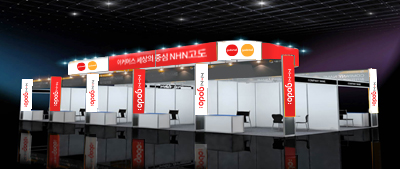 *참고 예시 이미지■ NHN고도 공동관 참가 신청 방법- 제출서류: NHN고도 X 메가쇼 공동관 참가 신청서 1부(필수)           입점 브랜드 및 판매 제품 설명서1부(선택)- 접수방법: 이메일 접수(dl_withgodo@godo.co.kr)NHN고도 x 메가쇼 공동관 참가 신청서기업정보기업정보기업정보기업정보업체명대표자설립년도보유 솔루션전화번호E-mail쇼핑몰 주소사업자 등록번호사업자 주소2016년도 매출액판매품목NHN고도 공동관 상주 담당자 정보NHN고도 공동관 상주 담당자 정보NHN고도 공동관 상주 담당자 정보NHN고도 공동관 상주 담당자 정보담당자명E-mail직급/직책연락처    아래과 같이 [ NHN고도 x 메가쇼 공동관 ] 참가를 신청합니다.본인은 참가 기업 모집과 관련한 모든 공고내용을 면밀히 검토하였으며, 참가신청서 및 부속 서류의 허위기재/미제출로 인한 모든 불이익을 감수할 것을 서약합니다.본인은 NHN고도 x 메가쇼 공동관에 참여하며, 제품 판매 촉진과 홍보를 위해
NHN고도 및 메가쇼에서 요청하는 모든 사항들에 대해 성실히 협조하겠습니다.본인은 적법한 범위 내에서의 개인(기업)정보 수집, 이용, 제공에 동의합니다.2017 년    월    일서명             (인)     아래과 같이 [ NHN고도 x 메가쇼 공동관 ] 참가를 신청합니다.본인은 참가 기업 모집과 관련한 모든 공고내용을 면밀히 검토하였으며, 참가신청서 및 부속 서류의 허위기재/미제출로 인한 모든 불이익을 감수할 것을 서약합니다.본인은 NHN고도 x 메가쇼 공동관에 참여하며, 제품 판매 촉진과 홍보를 위해
NHN고도 및 메가쇼에서 요청하는 모든 사항들에 대해 성실히 협조하겠습니다.본인은 적법한 범위 내에서의 개인(기업)정보 수집, 이용, 제공에 동의합니다.2017 년    월    일서명             (인)     아래과 같이 [ NHN고도 x 메가쇼 공동관 ] 참가를 신청합니다.본인은 참가 기업 모집과 관련한 모든 공고내용을 면밀히 검토하였으며, 참가신청서 및 부속 서류의 허위기재/미제출로 인한 모든 불이익을 감수할 것을 서약합니다.본인은 NHN고도 x 메가쇼 공동관에 참여하며, 제품 판매 촉진과 홍보를 위해
NHN고도 및 메가쇼에서 요청하는 모든 사항들에 대해 성실히 협조하겠습니다.본인은 적법한 범위 내에서의 개인(기업)정보 수집, 이용, 제공에 동의합니다.2017 년    월    일서명             (인)     아래과 같이 [ NHN고도 x 메가쇼 공동관 ] 참가를 신청합니다.본인은 참가 기업 모집과 관련한 모든 공고내용을 면밀히 검토하였으며, 참가신청서 및 부속 서류의 허위기재/미제출로 인한 모든 불이익을 감수할 것을 서약합니다.본인은 NHN고도 x 메가쇼 공동관에 참여하며, 제품 판매 촉진과 홍보를 위해
NHN고도 및 메가쇼에서 요청하는 모든 사항들에 대해 성실히 협조하겠습니다.본인은 적법한 범위 내에서의 개인(기업)정보 수집, 이용, 제공에 동의합니다.2017 년    월    일서명             (인)     아래과 같이 [ NHN고도 x 메가쇼 공동관 ] 참가를 신청합니다.본인은 참가 기업 모집과 관련한 모든 공고내용을 면밀히 검토하였으며, 참가신청서 및 부속 서류의 허위기재/미제출로 인한 모든 불이익을 감수할 것을 서약합니다.본인은 NHN고도 x 메가쇼 공동관에 참여하며, 제품 판매 촉진과 홍보를 위해
NHN고도 및 메가쇼에서 요청하는 모든 사항들에 대해 성실히 협조하겠습니다.본인은 적법한 범위 내에서의 개인(기업)정보 수집, 이용, 제공에 동의합니다.2017 년    월    일서명             (인) 참가 제품정보참가 제품정보참가 제품정보참가 제품정보참가 제품정보No.제품명제품규격판매가격제품사진예시첫눈에 반한 사과3kg/1박스11개입32,900원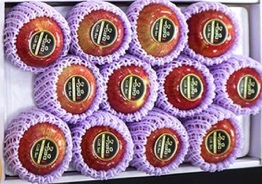 12345